Askøy Rotary KlubbReferat fra møtet den 01.september 2022.President Eli var på ferie og innkommende president Asbjørn ledet møtet i hennes fravær.Han tente lys med ønske om en like fin høst fremover som de nydelige dagene vi opplever for tiden.Han minnet Einar om at Tor snart fyller 80 år, og at en blomsterhilsen fra klubben var ønskelig. Einar lovet å følge opp.Dagens treminutters var avsatt til Magne. Hans familie opplever nå problemene med å bo nær en stor byggeplass. Stadige drønn fra skyting, bort kjøring av masse og boring i fjell pågår fra tidlig morgen til langt på dag.Men heldigvis har det ikke vært mer enn ett sprengningsuhell frem til nå. Magne reagerer på alt støvet som produseres og som legger seg over alt. Han forventer at det verste er over til kommende jul, men det vil gå tre år til før hele byggeprosjektet er ferdigstilt.De sju fremmøtte rotarianerne hadde hyggelige samtaler over kaffebordet; vi diskuterte blant annet behovet for anskaffelse av et messetelt for fremtidig bruk på stands, og Magne ville drøfte alternative opplegg for eldretur.De sju var delte i meningen om man skulle foreta den vanlige utlodningen av en flaske med noe godt i, flertallet gikk av med seieren – og flasken går videre til neste spise/prate-møte.Referent HelgeAskøy Rotary Klubb møte 15 09 2022Tilstede: 9 medl., foreleser og en gjest.Jonas ønsket velkommen, og gratulerte Tor med vel overstått 80 årsdag. I anledning dagens tema, var Jonas «litt ego» og tente lys for ny vei til Hetlevik. Deretter ga han ordet til foreleseren, Synnøve Jakobsen, som skulle snakke om «Askøypakken».Hun nevnte først de to pågående prosjektene:Lavik -Haugland og Skiftesvik - Marikoven. Det neste som står for tur er Slettebrekklia - Hetlevik. Her regner de tre års byggetid. Utlysingen av prosjektet kommer snart. 2,1 km vei skal lages.Askøypakken har 10 delprosjekt, der 5 er ferdigstilt. Alle prosjektene skal ha fortau eller gang/sykkelvei.Hun fortalte deretter litt om uhellet som nylig skjedde på Skiftesvik - Marikoven, noe som kunne ha gått skikkelig galt. De forbedret rutinene sine etter dette uhellet.De neste prosjektene er Fromreide - Kjerrgarden, som det er beregnet 5 år på, inkl. prosjektering, og Fauskanger sør ( 4 år inkl.prosjektering).Vi fikk og stille spørsmål, og der var mange som hadde spørsmål å komme med. Synnøve Jakobsen holdt et folkelig og veldig interessant foredrag, og svarte på alt som vi lurte på. En kjekk kveld for oss alle! Liv H.AxdalMedlemsmøte i ARK 8.september 202211 medlemmer og 2 gjester besøkte møtet denne kvelden. Arne Bygstad fra Askøy Fenring og foredragsholder Solveig Wiik var gjester.Innkommende president Asbjørn ledet møtet. Han tente lys for næringslivet på Askøy.John Ivar hadde 3 min. og utfordret vår foredragsholder på hennes kjennskap til Rotary. Hun innrømmet å ha lite kjennskap til hva vi sto for. John Ivar ga henne vår nye brosjyre og informerte veldig konstruktivt om Yrkesmesse, utveksling, Polio +, RYLA , bedriftsbesøk osv. som også viser vår relasjon til næringslivet.  Ble mottatt med glede og ville sende oss invitasjon til et stort næringslivs-«Kick-off» i Fargeriet 22.september.Så gikk ordet til kveldens foredragsholder Solveig Wiik.Hun ble ansatt som næringsutvikler i Askøy kommune i april i år. Opprinnelig fra Ask. Har bodd i Bergen noen år, men nå tilbake på Askøy. Fortalte om en omfattende yrkeserfaring innenfor både IT, oljebransjen, bemanning osv. i løpet av de siste 20 årene. Fun fact: Verdens første kvinnelige serviceleder hos Tesla! Er nå en del av en omorganisering i Askøy kommune som gjør at Kultur, idrett og næring er i samme etat.Askøy er en «case» kommune i et prøveprosjekt for NHO og KS blant 17 kommuner som har blitt analysert opp og ned.Rapporten viser at Askøy er langt fremme når det gjelder næringsetablering og nye arbeidsplasser. Ung og voksende befolkning. Har bra tilgang til industritomter nær sjø og passelig pendleravstand til Bergens-distriktet. Av negative kommentarer kan nevnes lite lokale eieforhold. For mange må pendle ut av kommunen. Har vært lite fokus på næringsutvikling i Askøy kommune og ikke god nok vilje til samarbeid mellom kommune og næringslivet.Dette skal det gjøres noe med: Samarbeid og kunnskapsflyt må til! Arbeidsgruppen «Læring for næring» er satt ned med ordfører, folk fra plan, bygg og teknikk og enkelte firmaer har startet arbeidet med nærmere samarbeid med næringslivet og Askøy Næringsråd.  Næringsutvikler går på hyppige bedriftsbesøk. Lokal gründer-satsning i Z-huset på Storebotn.Det drives også promotering av kommunen i regionen gjennom samarbeid i «Grønn region Vestland». Et interkommunalt næringsutviklingssamarbeid mellom Alver, Bergen, Øygarden og Askøy er nå kommet i gang med månedlige møter.På Askøy har spesielt Mjølkeviksvarden gode forutsetninger for utbygging på grunn av allerede tilrettelagde tomter med stor dypvannskai som kan utvides.Det er laget en promofilm som tar for seg 7 ulike Askøybedrifter. Filmen har en varighet på 15 min. og skal vises første gang i Innovasjonsuken OPP 2022 i september. Etter et interessant foredrag, hvor vår nye næringsutvikler virket veldig ivrig og motivert for å ta fatt med de viktige oppgavene som står i kø fremover, mottok hun klubbens «vanlige» gavepose før hun måtte haste videre til neste møte.John Ivar informerte om at våre to talentprisvinnere ville være til stede på spise/pratemøte 6.oktober. 20 min. er satt av til dette, og han henstilte at flest mulige stilte på møtet. (Det er lagt inn som eget punkt på hjemmesiden vår nå).Jonas kunne informere om at det vil bli prøvd å promotere «Sansehagen» 8.oktober. Flest mulig bør være med på det.Yrkesmessen vil bli avholdt 26.januar 2023. Det er nedsatt en samarbeidskomite mellom ARK og Askøy Fenring bestående av Eli og Asbjørn fra vår klubb og Svein Holmedal og Arne Bygstad fra Fenring. De vil ha regelmessige møter          Referent: YngveReferat fra medlemsmøte 22 09 2022Tilstede 6 personer. Mange var bortreiste på ferie og Helge og John Ivar var på møte med Kommunen og Næringslivet på AskøyEli tente lys for alle elevene som er rammet av skolestreiken og for kvinner i Afghanistan.Ingen hadde 3 min. så Eli fortalte litt om turen til Island Rotary Internasjonale Konferanse, hvor hun blant annet fikk møte verdens presidenten Jennifer Jones.Eli orienterte så om TRF, The Rotary Foundation. Hun gikk igjennom presentasjonen hun skulle holde på Distriktskonferansen på Voss helgen 23 til 25 september.TRF er kåret til et av verdens beste hjelpefond av Charity Found. TRF mottar ingen støtte fra RI, men baseres ene og alene på gaver fra klubber, enkelt personer og arv. Kontoret til TRF ligger i FN bygget og ledes av Ian Riseley, som har med seg et råd på 12 personer.TRF er vår mulighet til å gjøre en forskjell. Det er en TRF komite i hvert distrikt, og den består av 6 personer. Det skal være en TRF ansvarlig i hver klubb, som skal motivere medlemmene. TRF består av 5 deler, Annual fond, Polio Plus, Fredsarbeid, katastrofe beredskap og en del som grunnmur og sikkerhet.Det som settes inn på annual fond, står der i 3 år og forrenter seg. Etter den tiden går 50% til verdensfondet, og 50% tilbake til distriktene. I distriktene kan klubbene søke støtte til GG og DG, altså global grants og distrikts grants. ARK, har vært med på 8 GG, hvorav 4 i Afrika. Vi må ikke glemme Polio plus, da det er oppstått smitte ila corona epidemien. Det er villsmitte og vaksinesmitte med utbrudd i Afghanistan, Pakistan og Mosambik. Fredsarbeidet har samarbeid med FN og en stor del av de som startet FNi 1945 var rotarianere. Rotary har fredssentre og fredsstudier på 7 steder i verden.ARK støtter annual fond og Polio Plus, men mange klubber i distriktet gir ikke.  Det er ønskelig at medlemmer kan gi en fast sum pr måned f. eks 50 til 100 kroner. Referent Brith Grane,  Referat fra møte i ARK 30.09.2022.Møtet begynte med en overraskelse. På distriktskonferansen i helgen ble den nå avdøde Per Ove Askeland utnevnt til Årets Rotarianer. Per Oves kone Edel var til stede på møtet hos oss og ble overrekt hedersbeviset. Det ble også tent lys for Per Oves utmerkelse. En rørt Edel lovde å gi utmerkelsen sentral plass blant Per Oves etterlatenskaper.Etter relativt skralt fremmøte de siste gangene, ble det tatt opp tre markeringer av fødselsdager. Det var Yngve, Anita og Arvid.Yngve hadde også treminutter hvor han fortalte om en fin sydentur. Det var et skår i gleden som han påpekte: Heller ikke på disse breddegradene kom en unna det stigende porblemet som de mange og store forekomstene av hundeskitt som lå plassert helt inn til mye brukte turstier. Tema for møtet var: Status for klubbprosjektene. Yrkesmessen: Komiteen er så vidt kommet i gang. Messen blir holdt 26. januar -23.  Den blir tatt opp på møte 27. oktober. Leder i komiteen er Asjørn.Undomsutveksling: Plakater er hengt opp på ungdomsskolen. Tema taes opp på medlemsmøte 20. oktober.Verving:Alle har et ansvar. I år er samarbeidsgruppe med Fenring etablert. De som er med er Asbjørn og Eli fra oss og Arne B og Svein H hos Fenring. Det er også diskutert familiemedlemsskap i Rotary som alternativ til vanlig medlemsskap.Sansehagen på Ravnanger: Avslutning skjer lørdag 8. oktober. Asnvarlig er Jonas,Bussturer primært for eldre: Aktiviteten utsettes til i vår. Ansvarlig MagneBedriftekontakt:Oppstart med Eli, John Ivar og Helge. Møte med daglig leder i Næringsrådet 20. september. Invitasjon til forkostmøte 29. september er utsatt.Invitasjoner  / Stands: Stands for markering av verdensdagen for Psykisk helse 7, oktober kl. 11.30 til 14.00 i Askøyhallen. Dugnad TV aksjonen søndag 23. oktober kl. 16.00 – 18.00. Markering av Verdens poliodag 24. oktober. Her er ingen konkrete planer pt. Hvem vil være med og ta disse ballene?Flere nye ideer: TRF: Internasjonalt arbeid (Asbjørn og Helge). Disse to har utarbeidet et nytt prosjektforslag kalt Crop Farming. Prosjektet er beskrevet i et eget dokument. I hovedsak går det ut på å aktivere personer i Koguta Village til å bidra med aktiviteter som gir inntekter til sin egen drift. Dette skjer ved å dyrke grønnsaker og annet som er med og finansierer utgiftene. Dette kan skje ved å leie åker, ansette en vaktmann som Tom tar seg av, kjøpe skur for vakten og nødvendig landbruksutstyr, Det må også pløyes, såes og lukes.                                                                                                      Ser vi på økonomien i dette, kan en anslå følgende kostnader: Engangskostnader 		Kr 25.900, Årlige kostnader på 	Kr 25.100 Første årets kostnader 	Kr 51.000Det er avsatt Kr 50.000 til et eventuelt GG prosjekt som sikkehet for dette prosjektet, men vi søker om tilskudd fra distriktet og inviterer Sotra og Fenring rotayklubber med. Ideer som ikke er behandletRun for toilets: Skoleelever løper for latriner i utviklingsland, Hvem?Kontakt og samarbeid med MOT elevene. Danne egen Rotary MOT gruppe. Hvem?Rotary sår frø. Ny markering til våren (Helge, Yngve, Bente og Anita).Søknad fra Askøy frisklivsentral om midler til hjertestarter.Styret har innstilt på å gi Kr 5000 til hjertestarteren. Det er søkt om Kr 14.000.  John Ivar mente at vi gjerne kunne bevilge hele beløpet mot at det ble merket på starteren hvem som hadde gitt denne. Dette ble støttet av Magne og flere andre av medlemmene. Styret skulle ta dette opp til ny vurdering og få saken avgjort på neste Rotarymøte. Vi ser for oss at dette kan være et tilskudd både for å vise Rotary i lokalsamfunnet og gi PR i en gruppe hvor det kan være aktuelt å hente nye medlemmer.Referent MagneASKØY ROTARY KLUBBASKØY ROTARY KLUBBASKØY ROTARY KLUBBASKØY ROTARY KLUBBASKØY ROTARY KLUBBASKØY ROTARY KLUBBASKØY ROTARY KLUBBASKØY ROTARY KLUBBASKØY ROTARY KLUBBASKØY ROTARY KLUBBASKØY ROTARY KLUBB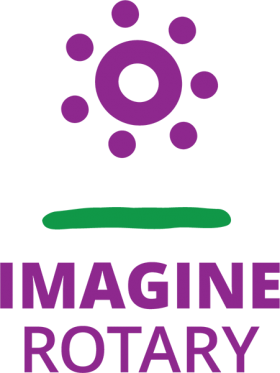 Rotary året 20 22 - 2023Rotary året 20 22 - 2023Rotary året 20 22 - 2023Rotary året 20 22 - 2023Rotary året 20 22 - 2023Rotary året 20 22 - 2023Rotary året 20 22 - 2023Rotary året 20 22 - 2023Rotary året 20 22 - 2023Rotary året 20 22 - 2023Rotary året 20 22 - 2023Brev nr. : 230 09202230 092022Fremmøteoversikt:Fremmøteoversikt:Fremmøteoversikt:DatoAntallGjesterGjester01 09730,43 %30,43 %30,43 %30,43 %30,43 %30,43 %30,43 %08 091147,8347,8347,8347,8347,8347,8347,83Arne Bygstad Arne Bygstad 15 09        939,1339,1339,1339,1339,1339,1339,13 22 09 6 26,09 26,09 26,09 26,09 26,09 26,09 26,0929 09  1147,83 47,83 47,83 47,83 47,83 47,83 47,83 Edel Askeland Edel Askeland Programoversikt for neste måned:Programoversikt for neste måned:Programoversikt for neste måned:Programoversikt for neste måned:Programoversikt for neste måned:Programoversikt for neste måned:Programoversikt for neste måned:DatoTema3minutterReferentAnsvarlig06 10Spise prate møte Spise prate møte Spise prate møte Spise prate møte Spise prate møte Spise prate møte Spise prate møte BrithGiske Geir skrev                        13 10Kulturfabrikken i HetlevikKulturfabrikken i HetlevikKulturfabrikken i HetlevikKulturfabrikken i HetlevikKulturfabrikken i HetlevikKulturfabrikken i HetlevikKulturfabrikken i HetlevikBenteJonasJonas                        20 10Ungdomsutveksling Ingunn MossefinnUngdomsutveksling Ingunn MossefinnUngdomsutveksling Ingunn MossefinnUngdomsutveksling Ingunn MossefinnUngdomsutveksling Ingunn MossefinnUngdomsutveksling Ingunn MossefinnUngdomsutveksling Ingunn MossefinnAsbjørnJohn IvarIngunn Mossefinn                        27 10Yrkesmesse, kick off annonsesalgYrkesmesse, kick off annonsesalgYrkesmesse, kick off annonsesalgYrkesmesse, kick off annonsesalgYrkesmesse, kick off annonsesalgYrkesmesse, kick off annonsesalgYrkesmesse, kick off annonsesalgEinarAsbjørnMessekomiteeenFødselsdager i septemberFødselsdager i septemberFødselsdager i septemberFødselsdager i septemberFødselsdager i septemberNavnDagMndÅrAlderLars JuvikLars JuvikLars JuvikLars JuvikLars JuvikLars Juvik111048 74President Eli Lexander President Eli Lexander President Eli Lexander President Eli Lexander Sekretær Brith GraneSekretær Brith GraneRostaliene 52 BRostaliene 52 BSollivegen  8Sollivegen  8Mobil       91331392Mobil       91331392Mobil       91331392Mobil 90992525Mobil 90992525E post  elex@online.no  Epost 22brikar@online.no